Year 10 Chemical SciencesWeek 3 – Ionic CompoundsIonic substances are made up of positive (usually metal) and negative (non-metal) ions chemically bonded. In the below diagram you can see that the sodium atom has donated its electron to the chlorine atom making the sodium atom become positively charged forming a sodium ion and the chlorine atom becomes negatively charged forming a chloride ion.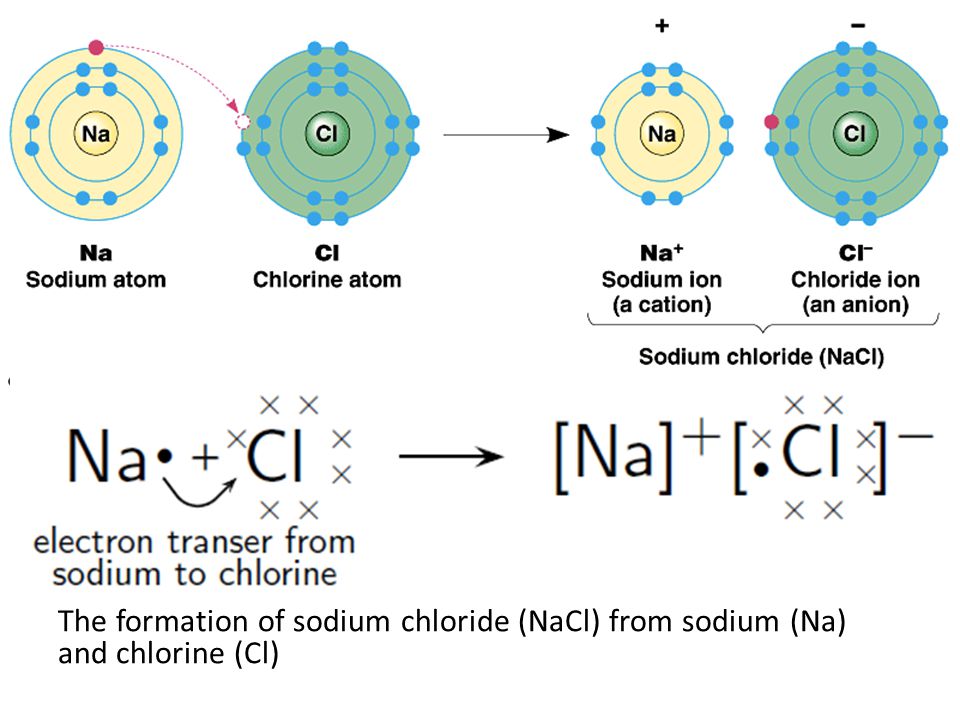 Electron dot diagrams (Lewis dot) show the electrons involved in bonding. It only shows the element symbol and its outer most shell of electrons. Transfer of electrons is involved in ionic bonding and brackets are drawn around the ions.  The diagram below shows the process to creating the electron dot diagram for an ionic compound.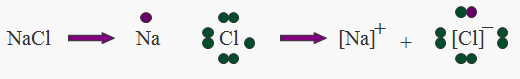 The diagram below shows another example of the process to creating the electron dot diagram for an ionic compound.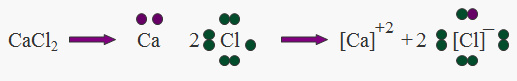 When drawing electron dot diagrams remember to:to only show outer shell electronsto put ion in brackets and show charge on the ionthat metals lose electrons to form positive ions, so dot diagrams show no valence electrons and a positive chargethat non-metals gain electrons to form positive ions, so dot diagrams have full outer shell and a negative chargeIonic substances have a lattice structure made up of alternating positive and negative ions, with the chemical formula indicating the smallest ratio of ions in the lattice. That is, for sodium chloride the smallest ratio of ions in the lattice is one sodium ion to one chloride ion as seen in the diagram on the right. 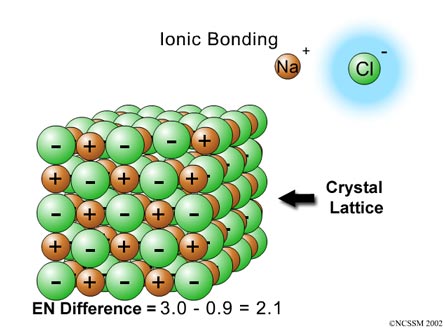 Ionic compounds are hard because of the strong electrostatic attraction between the negative and positive ions in the lattice. They are brittle because when pressure is applied to the lattice, ions of like-charge are forced to come close together.  The repulsion force of like-charges is enough to break the lattice as seen in the diagrams below.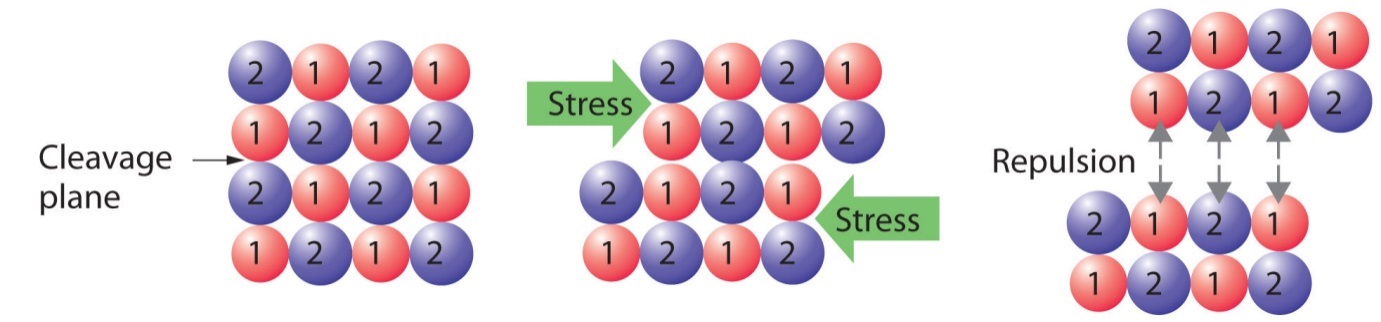 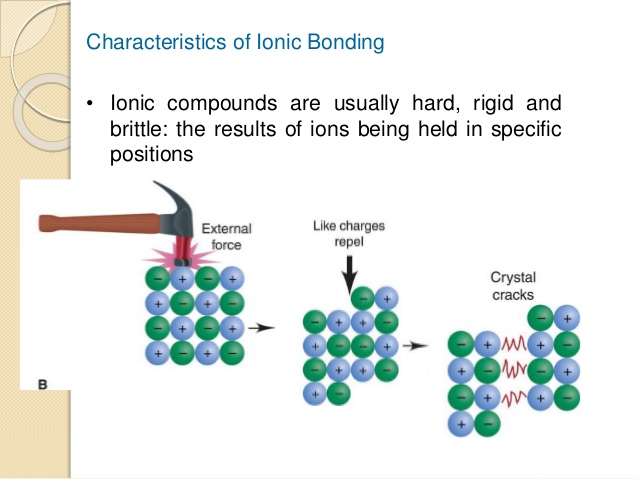 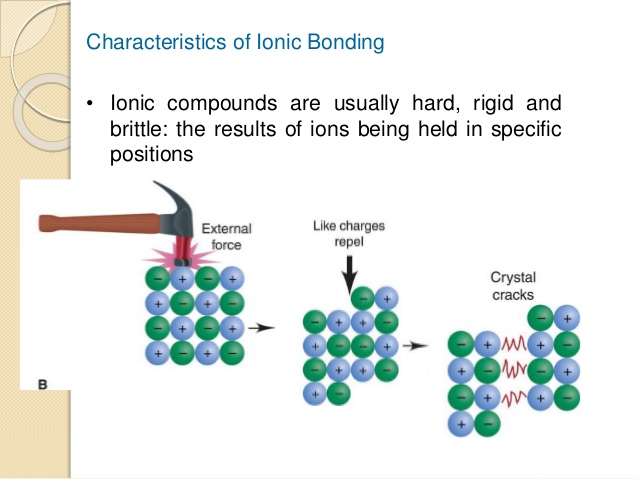 Ionic substances in their solid state cannot conduct electricity as the electrons are in fixed positions but if the ionic substances are dissolved in water (form electrolytes) or if molten, the ions are free to move and can conduct electricity.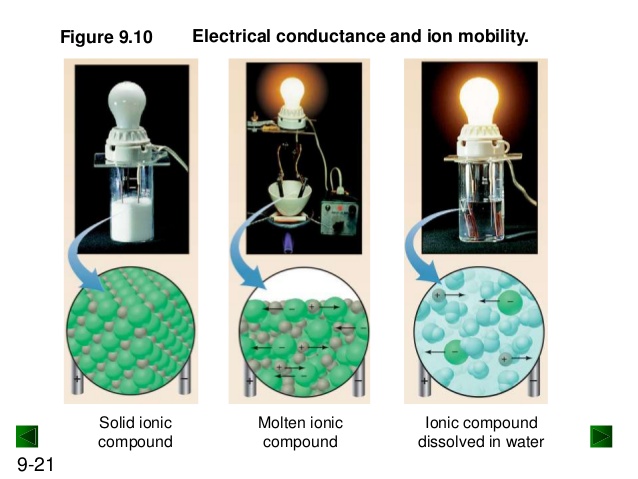 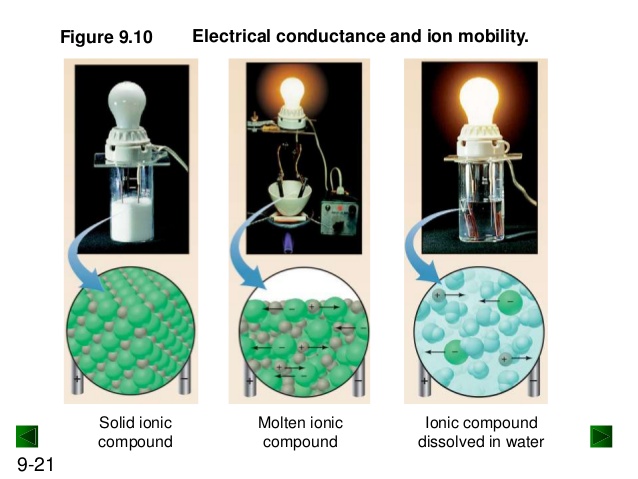 The bonding in ionic substances is formed by the transfer of valence electrons. This electrostatic force of attraction is very strong and means these substances generally have high melting and boiling points.Ionic compounds are neutrally (zero) charged.  That means when writing chemical formula for an ionic compound the amount of positive charge from the ions must equal the amount of negative charge from the ions.When writing chemical formula the positive ion (cation) is always written first and the negative ion (anion) is always written second.  The charges on the ions are NOT written in the chemical formula.For example the compound formed from Na+1 and F-1 ions is called sodium fluoride and has the chemical formula NaF. 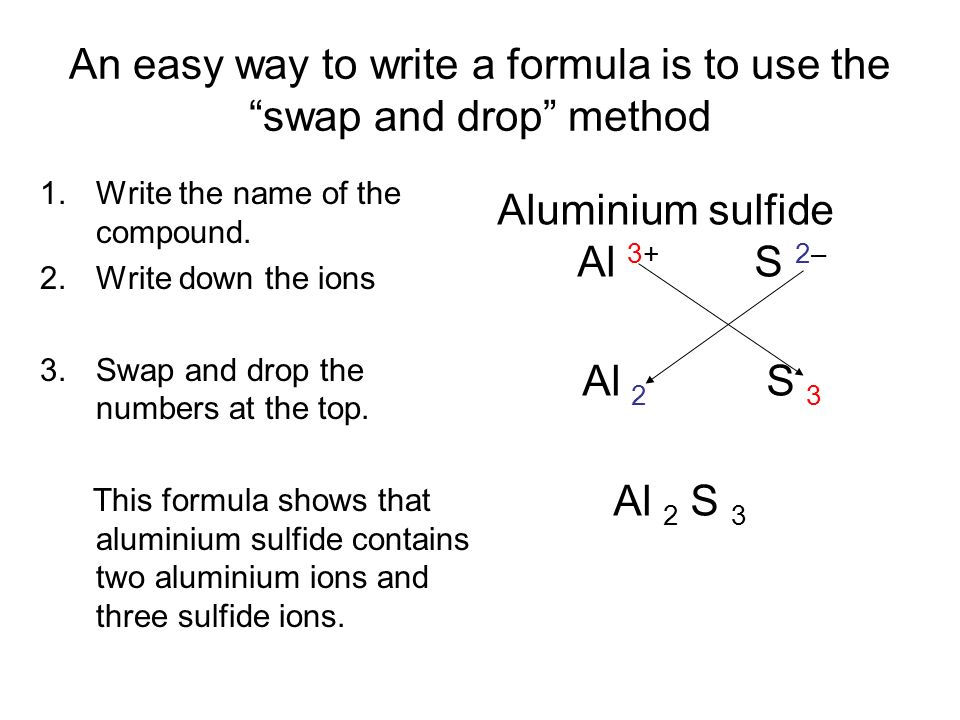 There are some simple rules to follow for naming of ionic formulaThe positive ion is named first, then the anion (negative ion)The positive ion, usually a metal, keeps its normal nameIf the positive ion has several valencies possible, indicate its valency using roman numerals.The negative ion, if it is monatomic (one type of atom) has the end of its name written as –ide (e.g. chloride) if it is polyatomic (more than one type of atom) keeps its polyatomic name (e.g. sulfate)Examples:Week 3 Revision QuestionsDraw electron dot diagrams for the following ionic compounds.  Complete the following word close using the terms provided in the boxIonic  ___________ involves electrons being donated or ___________ between _______ and ___________atoms.  ___________ will be given and taken so that each ion in the ___________ ends up with ___________ electrons in its ___________ electron ___________.  We know there is special chemical ___________ attached to 8 electrons in the outermost (valence) e- shell because all Group _________  have this electron ___________ and do not ___________.  The only exception is He which only has 2 electrons in its outer (valence) shell.Complete the following table by writing the correct ionic chemical formula.Complete the following table by naming the ionic compounds formed In terms of bonding explain why Aluminium chloride is not malleable when Aluminium is.Explain why sodium chloride does not conduct electricity in solid form but does conduct electricity when dissolved in water.Chemical FormulaName of CompoundNaFsodium fluorideAl2O3aluminium oxideMg(NO3)2magnesium nitrateCuCl2copper (II) chlorideCuClcopper (I) chlorideFe2(SO4)3iron (III) sulfatechlorideoxidesulfatesulfidecarbonateSodiumPotassiumMagnesiumCalciumHydrogenLead(II)SilverAmmoniumCopper(II)ZincPart 2OH-1SO42-PO43-NO3-1N-3Na1+Mn2+H1+Fe3+Zn2+Al3+Mg2+Cr3+K1+NH41+